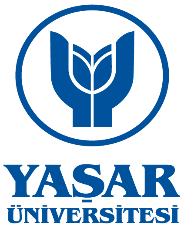 DERS MUAFİYET TALEP FORMUT.C. YAŞAR ÜNİVERSİTESİ REKTÖRLÜĞÜ…………………… DEKANLIĞI’NA/MÜDÜRLÜĞÜ’NE,Ek 1- Yükseköğretim kurumu tarafından onaylanmış not belgesi.Ek 2- Alınan derslere ait ders içerikleri.Yaşar Üniversitesi öğrencilerinin talepleri Ön Lisans ve Lisans Eğitim-Öğretim ve Sınav Yönetmeliği’nin 27. Maddesi hükümlerine tabidir. T.C. Yaşar Universitesi Muafiyet Sınavı, Muafiyet ve İntibak Usul Esasları Madde 5 uyarınca, ÖSYM tarafından yerleştirilen veya yatay geçiş ile kayıt yaptıran öğrenciler, hazırlık sınıfı okuyorsa FLAT sınavı sonuçları açıklandıktan itibaren 10 iş günü içinde, doğrudan bölüme başlayacaklar ise ilk kayıt tarihinden itibaren 10 iş günü içinde muafiyet için dilekçe ile başvuru yapmaları gerekmektedir. Sonraki yıllarda tekrar yapılacak muafiyet talepleri kabul edilmezken, yapılan muafiyet/intibakların iptalleri için talepleri kabul edilmez. Talep edilmeyen dersler için değerlendirme yapılmaz (Madde 5-(2)). Belirtilen Ek’lerin eksikliğinde veya geçersizliğinde başvuru işleme alınmaz (Madde 5-(3)). Talep başvuruları elden ve şahsen yapılır. Başvuru süresi dışındaki başvurular kabul edilmez (Madde 5-(4)). Muafiyet/intibat işlemlerinin sonuçlarına yönelik itirazlar, işlemlerin kesinleşip öğrenciye bildirildiği tarihten itibaren en geç beş iş günü içinde ilgili birime yapılır (Madde 6-(13)). Muafiyet talebi ilgili yönetim kurulu tarafından karara bağlanıncaya kadar öğrenci, muafiyet talebinde bulunduğu ders/derslere devam etmekle yükümlüdür (Madde 6-(14)).Öğrenci BilgileriÖğrenci BilgileriÖğrenci BilgileriÖğrenci BilgileriÖğrenci BilgileriÖğrenci BilgileriAd, SoyadAd, SoyadÖğrenci No.Öğrenci No.BölümBölümTelefon   Telefon   E-mail     E-mail     Alınan ders bilgileriAlınan ders bilgileriAlınan ders bilgileriAlınan ders bilgileriMuafiyet talep edilen ders bilgileriMuafiyet talep edilen ders bilgileriDers KoduDers AdıDers AdıNotuDers KoduDers Adı Yukarıda belirtilen derslerden muaf olmak istiyorum. Gereğini arz ederim. Transkript (not döküm belgesi) belirtilen tüm derslerden muaf olmak istiyorum. Gereğini arz ederim. İlgili yönetmelikteki maddeleri okudum, anladım.                          Gerekli belgeler, ektedir.                                                                                                                           …/…/20…                                                                                                            İmza: